INDICAÇÃO Nº 537/2017Assunto: Solicita ao sr. Prefeito Municipal estudos sobre a possibilidade de pintura de sinalização de solo da garagem da Travessa Monsenhor Kolly, conforme especificaSenhor Presidente:INDICO, ao Sr. Prefeito Municipal, nos termos do Regimento Interno desta Casa de Leis, que se digne determinar à Secretaria competente que proceda estudos sobre a possibilidade de pintura de sinalização de solo da garagem da Travessa Monsenhor Kolly (imagem anexa) em frente ao número 14 - Centro.A presente indicação visa a atender a pedido do morador que relata muitas vezes não conseguir usar a própria garagem e também visando a regularização da sinalização, contribuindo para a organização do trânsito.SALA DAS SESSÕES, 17 de março de 2017.HIROSHI BANDO    Vereador – Vice Presidente – PP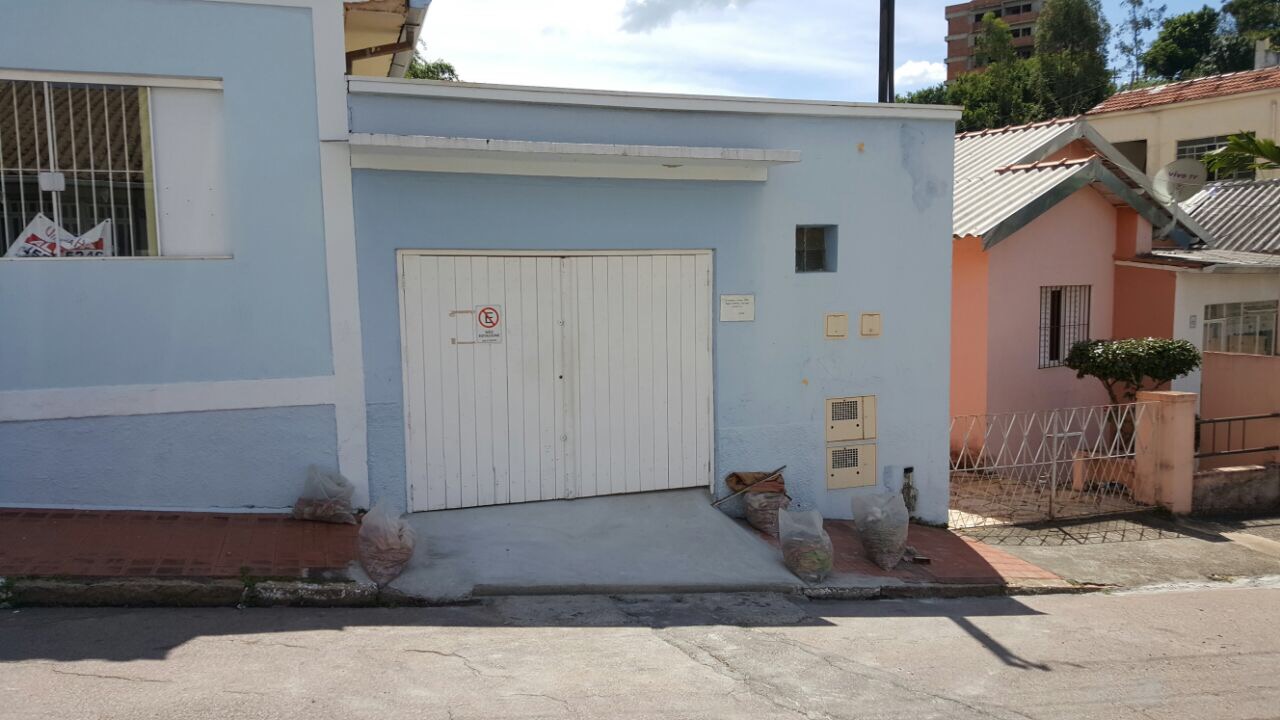 